ООО “Проект плюс”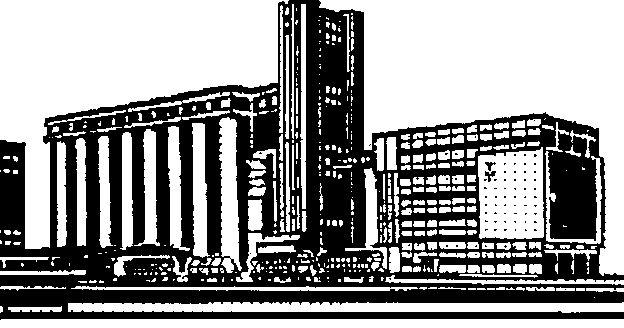 Станция насоснаяНС – УРАГ.00.000Паспорт НС – УРАГ.00.000 ПСг.Ярославль 2003г.1. НазначениеСтанция насосная НС-УРАГ.00.000, в дальнейшем «станция», предназначе-на для подачи рабочей жидкости в гидравлическую систему и обеспечение рабо-чего хода гидродомкратов автомобилеразгрузчиков типа УРАГ, НПБ.2. Техническая характеристика3. Состав изделия3.1. В состав станции входят следующие основные элементы3.2. Станция поставляется комплектно, в собранном виде.4. Устройство и принцип работы	Станция (см. рис. 2) состоит из: электродвигатель 1,соединенного посредст-вом цепной муфты 8 с насосом  шестеренным 2. Насос через систему трубопрово-дов 6 соединен с обратным клапаном 9, гидроклапаном давления 10, гидрораспре-делитель золотниковый 4, манометром 11. Гидрораспределитель посредством трубопроводов соединен с фильтром 5, имеет два выходных трубопровода с фланцами для подсоединения к гидросистеме разгрузчика. Для слива масла  из гидродомкрата боковой платформы разгрузчика в сливную магистраль до фильтра врезан патрубок.Гидрораспределитель управляется электромагнитом 12.Все агрегаты, кроме Эл. двигателя, муфты, гидрораспределителя, эл. магнита и манометра расположены внутри гидробака 3, установленного на раме 13.В раме имеются отверстия для закрепления станции на фундаменте посредством анкерных болтов.При включения эл. двигателя шестеренный насос через муфту получает вращение, рабочая жидкость через всасывающий патрубок направляется в напорную магистраль, затем попадает в обратный клапан, служащий для обеспечения одностороннего прохода рабочей жидкости в систему, из обратного клапана жидкость направляется в золотниковый гидрораспределитель, откуда в зависимости от пополнения золотника, управляемого эл. магнитом, жидкость направляется в гидродомкраты большой или боковой платформ разгрузчика. После переключения золотника рабочая жидкость под действием нагрузки от поднятых платформ сливается в гидробак.Рабочее давление жидкости обеспечивается гидроклапаном давления и контролируется манометром. Подводящие к этим агрегатам труба врезаны на участке между обратным клапаном и гидрораспределителем.Слив масла в гидробак осуществляется через фильтр.Для заливки рабочей жидкости в бак служит заливная горловина 14, для контроля уровня жидкости в бак служит щуп 15.5. Указание мер безопасностиК обслуживанию станции допускается персонал после ознакомления с на
стоящим паспортом.Эксплуатацию станции проводить в соответствии с правилами пожарной
безопасности и требованиями ГОСТ 12.2.040-79, ГОСТ 12.2.003-74, ГОСТ
12.2.036-83, ГОСТ 12.2.040-79, ГОСТ 12.2.086-83.Подключение энергоисточников можно производить только после полного
окончания сборочно - монтажных работ.Перед разборкой гидропривода необходимо отключить все энергоисточники и
принять меры против случайного их включения.Запрещается эксплуатация станции при давлении выше значений, указанных
в технических характеристиках и при температуре, не соответствующий требова
ниям руководить по эксплуатации, комплектующих станцию гидроагрегатов.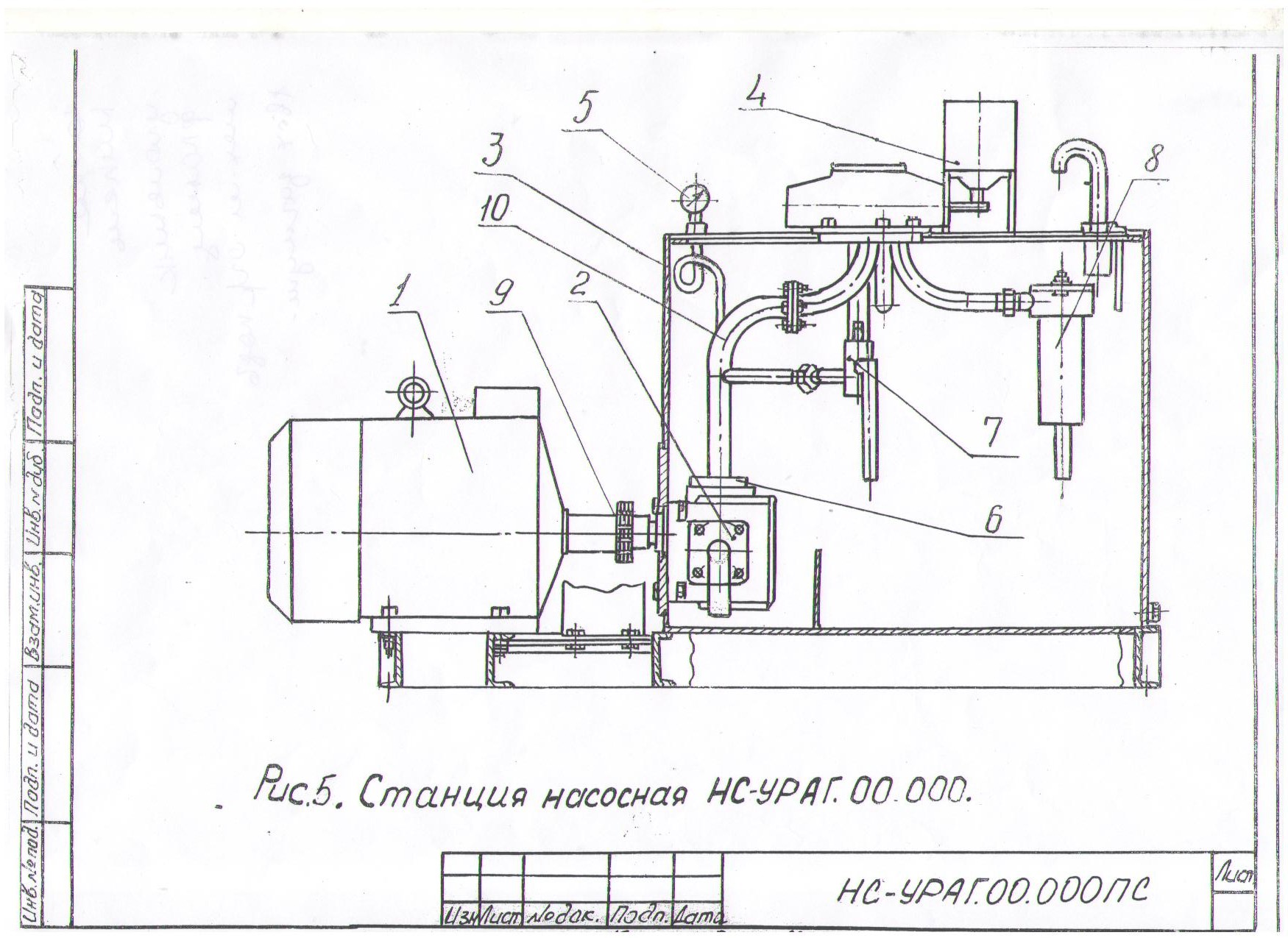 2.1.Привод - электродвигатель4А180S4У32.2.Насос шестеренныйНШ 100-22.3.Номинальное давление в гидросистеме МПа (кг/см2)10 (100)2.4.Рабочая жидкость в гидросистемеДС-8, ДП-8 в соответствии с паспортом НШ 100-2-00-ПС2.5.Емкость гидросистемы, л4002.6.Тип управления приводомэлектрический, дистанционный2.7.Номинальное напряжение, Всиловой цепицепи управления3802202.8.Габаритные размеры, мм не болеедлинаширинавысота165090012502.9.Масса (без учета рабочей жидкости) кг, не более400Бак1Рама1Система трубопроводов1Электродвигатель 4А180S4У31Насос шестеренный НШ100-2 (левый)1Муфта цепная1Клапан обратный Г51-361Гидроклапан давления ВГ 54-36 УХЛ-21Гидрораспределитель золотниковый 1 Рн 203М574А УХЛ41Электромагнит ЭД 11101 УЗ1Фильтр 1Манометр ТМ – 520 Р (0-160 bar) G-1/2 (гидрозаполнение и переходник вн G-1/2 нар M10/1,5 )1Маслоуказатель 1